Na temelju članka 5. Odluke o osnivanju Savjeta mladih Općine Punat („Službene novine Primorsko – goranske županije“ broj 23/14) i Zaključka o pokretanju postupka izbora članova Savjeta mladih Općine Punat Javnim pozivom (KLASA: 021-05/18-01/7, URBROJ: 2142-02-01-18-11) od 23. studenog 2018. godine, Odbor za izbor i imenovanja objavljujeJAVNI POZIVza isticanje kandidatura za članove Savjeta mladih Općine PunatI.Pokreće se postupak izbora članova i zamjenika članova Savjeta mladih Općine Punat.Savjet mladih Općine Punat (u daljnjem tekstu: Savjet mladih) osniva se kao savjetodavno tijelo Općine Punat koje promiče i zagovara prava, potrebe i interese mladih na lokalnoj razini, a sve u cilju njihovog sudjelovanja u odlučivanju o poslovima od interesa i značaja za mlade, njihovog aktivnog uključivanja u javni život te savjetovanja i informiranja mladih Općine Punat.U okviru svoga djelokruga Savjet mladih:raspravlja o pitanjima značajnima za rad Savjeta mladih, o pitanjima iz djelokruga Općinskog vijeća koji su od interesa za mlade,u suradnji s predsjednikom Općinskog vijeća inicira donošenje odluka od značaja za mlade, donošenje programa i drugih akata od značaja za unaprjeđivanje položaja mladih, raspravu o pojedinim pitanjima od značaja za unaprjeđivanje položaja mladih,sudjeluje u radu Općinskog vijeća prilikom donošenja odluka, mjera, programa i drugih akata od osobitog značaja za unaprjeđivanje položaja mladih davanjem mišljenja, prijedloga i preporuka,sudjeluju u izradi, provedbi i praćenju provedbe lokalnih programa za mlade, daje očitovanja i prijedloge nadležnim tijelima o potrebama i problemima mladih, po potrebi predlaže i donošenje programa za otklanjanje nastalih problema i poboljšanje položaja mladih,potiče informiranje mladih o pitanjima značajnima za unaprjeđivanje položaja mladih, međusobnu suradnju savjeta mladih u Republici Hrvatskoj, kao i suradnju s organizacijama civilnog društva i odgovarajućim tijelima drugih zemalja,predlaže i daje na odobrenje Općinskom vijeću program rada s financijskim planom, po potrebi poziva predstavnike tijela Općine Punat na sjednice Savjeta mladih,potiče razvoj financijskog okvira provedbe politike za mlade i podrške razvoju organizacija mladih i za mlade, sudjeluje u programiranju prioriteta natječaja i određivanja kriterija financiranja organizacija mladih i za mlade,obavlja i druge savjetodavne poslove od interesa za mlade.II.Savjet mladih ima 5 članova, uključujući predsjednika i zamjenika predsjednika. 	Za člana Savjeta i zamjenika člana može se kandidirati i biti birana osoba s prebivalištem ili boravištem na području Općine Punat koja u trenutku podnošenja kandidature ima od navršenih 15 do navršenih 30 godina života. 	Članove Savjeta mladih i njihove zamjenike bira Općinsko vijeće na vrijeme od 3 godine.III.Pravo predlaganja kandidata za članove Savjeta mladih Općine Punat imaju:udruge koje su sukladno statutu ciljno i prema djelatnostima opredijeljene za rad s mladima i za mlade,učenička vijeća,studentski zborovi,podmladci političkih stranaka, sindikalnih ili strukovnih organizacija u Republici Hrvatskoj,neformalne skupine mladih od najmanje 10 mladih.Ovlašteni predlagatelji kandidatura iz prethodnog stavka dužni su prilikom isticanja kandidatura za članove Savjeta mladih predložiti i zamjenika za svakog kandidata za člana Savjeta mladih.IV.Pisane i obrazložene kandidature za članove Savjeta mladih i njihove zamjenike podnose se u pisanom obliku na propisanom obrascu i obvezno sadrže:naziv i sjedište ovlaštenog predlagatelja,podatke o kandidatu za člana i zamjenika člana Savjeta mladih (ime i prezime, OIB, datum i godinu rođenja, prebivalište odnosno boravište),obrazloženje kandidature,potpis ovlaštene osobe predlagatelja s pečatom.Uz kandidaturu prilaže se:rodni list za člana i zamjenika člana Savjeta mladih,potvrda o prebivalištu za člana i zamjenika člana Savjeta mladih,izjava o prihvaćanju kandidature predloženog kandidata,izvadak iz registra udruga ili drugog odgovarajućeg registra.Kada je predlagatelj kandidature neformalna skupina mladih kandidatura mora sadržavati i podatke o svim predlagateljima (ime i prezime, OIB, datum i godinu rođenja, prebivalište odnosno boravište i vlastoručni potpis).V.Prijedlozi kandidata sa potrebnom dokumentacijom podnose se na propisanim obrascima koji se mogu preuzeti na internetskoj stranici Općine Punat  ili osobno u zgradi Općine Punat, Novi put 2, Punat.Osobni podaci prijavljenih kandidata na Javni poziv obrađuju se sukladno odredbama Pravilnika o obradi i zaštiti osobnih podataka („Službene novine Primorsko goranske županije“ br. 30/18).VI.Nakon isteka roka za podnošenje kandidatura Odbor za izbor i imenovanja obavlja provjeru formalnih uvjeta prijavljenih kandidata u roku od 15 dana od isteka roka za podnošenje kandidatura, te sastavlja izvješće o provjeri formalnih uvjeta i utvrđuje popis važećih kandidatura. Izvješće o provjeri formalnih uvjeta i popis važećih kandidatura dostavlja Općinskom vijeću Općine Punat te ih objavljuje na internetskoj stranici Općine Punat.Općinsko vijeće na prvoj sjednici nakon objave popisa važećih kandidatura raspravlja o izvješću o provjeri formalnih uvjeta te s važećeg popisa kandidatura tajnim glasovanjem bira članove i zamjenike članova Savjeta mladih Općine Punat.Glasovanje se provodi na način propisan Poslovnikom Općinskog vijeća Općine Punat putem glasačkih listića na kojima su imena i prezimena kandidata navedena abecednim redom, a glasuje se na način da se zaokružuje redni broj ispred imena i prezimena pet kandidata.U slučaju da nije moguće izabrati Savjet mladih zbog dva ili više kandidata s jednakim brojem glasova, glasovanje se ponavlja za izbor kandidata do punog broja članova Savjeta mladih između onih kandidata koji u prvom krugu nisu izabrani jer su imali jednak broj glasova. Glasovanje se ponavlja dok se ne izaberu svi članovi Savjeta mladih.Rezultati izbora za članove i zamjenike članova Savjeta mladih Općine Punat objavljuju se na internetskoj stranici Općine Punat.VII.Prijedlozi kandidata dostavljaju se osobno ili poštom preporučeno na adresu:OPĆINA PUNATOPĆINSKO VIJEĆEOdbor za izbor i imenovanjaNovi put 251521 Punats naznakom:“Prijedlog kandidata za člana Savjeta mladih Općine Punat –ne otvarati“Rok za dostavu prijedloga je 15 (petnaest) dana od dana objave Javnog poziva, odnosno zaključno do 02. siječnja 2019. godine do 15 sati.Nepravovremeni i nepotpuni prijedlozi neće se uzeti u razmatranje.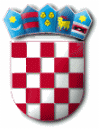 R E P U B L I K A   H R V A T S K APRIMORSKO – GORANSKA ŽUPANIJAOPĆINA PUNATOPĆINSKO VIJEĆEOdbor za izbor i imenovanjaKLASA: 021-05/18-02/09URBROJ: 2142-02-01-18-1Punat, 14. prosinca 2018.